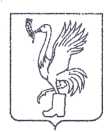 СОВЕТ ДЕПУТАТОВТАЛДОМСКОГО ГОРОДСКОГО ОКРУГА МОСКОВСКОЙ ОБЛАСТИ141900, г. Талдом, пл. К. Маркса, 12                                                          тел. 8-(49620)-6-35-61; т/ф 8-(49620)-3-33-29 Р Е Ш Е Н И Еот __23 декабря____  2021 г.                                                      №  82┌                                                      ┐Об утверждении Положения об отдельных вопросахосуществления общественного контроля в Талдомском городском округеВ соответствии с Федеральным законом от 21.07.2014 № 212-ФЗ "Об основах осуществления контроля в Российской Федерации", Законом Московской области от 22.07.2015 № 130/2015-ОЗ "Об отдельных вопросах осуществления общественного контроля в Московской области", Уставом Талдомского городского округа, Совет депутатов Талдомского городского округа РЕШИЛ:1. Утвердить Положение об отдельных вопросах осуществления общественного контроля в Талдомском городском округе (прилагается).2. Направить настоящее решение для подписания и обнародования главе Талдомского городского округа Крупенину Ю.В.3. Опубликовать настоящее решение в общественно-политической газете «Заря» и разместить на официальном сайте администрации Талдомского городского округа в сети Интернет.4. Настоящее решение вступает в силу с момента его опубликования. 5. Контроль за исполнением настоящего решения возложить на председателя Совета депутатов Талдомского городского округа М.И. Аникеева.Председатель Совета депутатовТалдомского городского округа                                                           М.И. АникеевГлава Талдомского городского округа                                                 Ю.В. КрупенинПриложение к решению Совета депутатов Талдомского городского округаМосковской области                                                                 от 23 декабря 2021 г. № 82ПОЛОЖЕНИЕОБ ОТДЕЛЬНЫХ ВОПРОСАХ ОСУЩЕСТВЛЕНИЯ ОБЩЕСТВЕННОГО КОНТРОЛЯ В ТАЛДОМСКОМ ГОРОДСКОМ ОКРУГЕ1. Общие положения1. Настоящее Положение об отдельных вопросах осуществления общественного контроля в Талдомском городском округе (далее - Положение) регулирует правовые основы создания условий для организации и проведения общественного контроля за деятельностью органов местного самоуправления Талдомского городского округа и муниципальных организаций Талдомского городского округа, осуществляющих в соответствии с федеральными законами отдельные публичные полномочия.2. Настоящее Положение разработано в соответствии с Федеральным законом от 21.07.2014 № 212-ФЗ "Об основах общественного контроля в Российской Федерации", Законом Московской области от 22.07.2015 № 130/2015-ОЗ "Об отдельных вопросах осуществления общественного контроля в Московской области".3. Под общественным контролем в настоящем Положении понимается деятельность субъектов общественного контроля, осуществляемая в целях наблюдения за деятельностью органов местного самоуправления Талдомского городского округа, муниципальных организаций Талдомского городского округа, осуществляющих отдельные публичные полномочия, а также в целях общественной проверки, анализа и общественной оценки издаваемых ими актов и принимаемых решений.2. Субъекты общественного контроля2.1. Субъектом общественного контроля Талдомского городского округа является Общественная палата Талдомского городского округа.2.2. Для осуществления общественного контроля в случаях и порядке, предусмотренных федеральным законодательством и Законом Московской области от 22.07.2015 № 130/2015-ОЗ "Об отдельных вопросах осуществления общественного контроля в Московской области", могут создаваться:2.2.1. Общественные инспекции.2.2.2. Группы общественного контроля.2.2.3. Иные организационные структуры общественного контроля.3. Формы общественного контроля3.1. Общественный контроль осуществляется в формах общественного мониторинга, общественной проверки, общественной экспертизы, в иных формах, не противоречащих федеральному законодательству, а также в таких формах взаимодействия институтов гражданского общества с органами местного самоуправления Талдомского городского округа, как общественные обсуждения, общественные (публичные) слушания и другие формы взаимодействия.3.2. Общественный контроль может осуществляться одновременно в нескольких формах.4. Общественная палата Талдомского городского округа4.1. Общественная палата Талдомского городского округа осуществляет общественный контроль в соответствии с Законом Московской области от 22.07.2015 № 130/2015-ОЗ "Об отдельных вопросах осуществления общественного контроля в Московской области" и Положением об Общественной палате Талдомского городского округа.4.2. При Общественной палате Талдомского городского округа в случаях, порядке и в целях, предусмотренных федеральным законодательством, могут быть созданы организационные структуры общественного контроля: общественные инспекции, группы общественного контроля.4.3. Порядок формирования общественных инспекций и групп общественного контроля, а также регламент их деятельности устанавливаются Общественной палатой Талдомского городского округа.4.4. Общественной палатой Талдомского городского округа может быть принято решение о формировании общественной инспекции, группы общественного контроля из своего состава и (или) путем предложения гражданам войти в состав общественной инспекции, группы общественного контроля.4.5. Членом общественной инспекции или группы общественного контроля может быть гражданин Российской Федерации, обладающий активным избирательным правом.4.6. Членами общественной инспекции или группы общественного контроля не могут быть лица, замещающие государственные должности Российской Федерации, государственные должности Московской области, должности федеральной государственной службы, государственной гражданской службы Московской области, муниципальные должности и должности муниципальной службы в органах местного самоуправления и избирательных комиссиях муниципальных образований Московской области, руководители государственных и муниципальных организаций, являющихся объектами общественного контроля, а также лица, имеющие неснятую и непогашенную судимость либо признанные решением суда недееспособными или ограниченно дееспособными.4.7. Количественный состав общественной инспекции не может превышать девяти человек, группы общественного контроля - пяти человек.4.8. Решение об утверждении состава общественной инспекции, группы общественного контроля принимается Общественной палатой Талдомского городского округа.5. Общественные советы5.1. При органах местного самоуправления Талдомского городского округа (далее - органы местного самоуправления) могут создаваться общественные советы.5.2. Общественные советы при органах местного самоуправления (далее - общественный совет) выполняют консультативно-совещательные функции, участвуют в осуществлении общественного контроля в порядке и формах, которые предусмотрены Федеральным законом "Об основах общественного контроля в Российской Федерации", другими федеральными законами и иными нормативными правовыми актами Российской Федерации, а также Законом Московской области от 22.07.2015 N 130/2015-ОЗ "Об отдельных вопросах осуществления общественного контроля в Московской области", иными нормативными правовыми актами Московской области, положениями об общественных советах, принимаемыми органами местного самоуправления, при которых создаются соответствующие общественные советы.5.3. В состав общественного совета не могут входить лица, замещающие государственные должности Российской Федерации и субъектов Российской Федерации, должности государственной службы Российской Федерации и субъектов Российской Федерации, и лица, замещающие муниципальные должности и должности муниципальной службы, а также другие лица, которые в соответствии с Федеральным законом от 04.04.2005 № 32-ФЗ "Об Общественной палате Российской Федерации" не могут быть членами Общественной палаты Российской Федерации.5.4. Положение об общественном совете при органе местного самоуправления, состав общественного совета разрабатываются и утверждаются соответственно органом местного самоуправления, при котором создается общественный совет.6. Взаимодействие субъектов общественного контроляс органами местного самоуправления Талдомского городского округа,рассмотрение результатов общественного контроля6.1. Органы местного самоуправления и муниципальные организации Талдомского городского округа, осуществляющие отдельные публичные полномочия (далее - организации), рассматривают итоговые документы, подготовленные по результатам общественного контроля, а в случаях, предусмотренных законодательством Российской Федерации, законодательством Московской области, муниципальными нормативными правовыми актами Талдомского городского округа, учитывают предложения, рекомендации и выводы, содержащиеся в этих документах. В случаях, предусмотренных федеральным законодательством, законодательством Московской области и муниципальными нормативными правовыми актами Талдомского городского округа, предложения, рекомендации и выводы, содержащиеся в итоговых документах, учитываются при оценке эффективности деятельности объектов общественного контроля.6.2. Органы местного самоуправления, в компетенцию которых входит осуществление муниципального контроля за деятельностью органов и организаций, в отношении которых осуществляется общественный контроль, рассматривают направленные им итоговые документы, подготовленные по результатам общественного контроля, и направляют субъектам общественного контроля обоснованные ответы.6.3. О результатах рассмотрения итоговых документов, указанных в части 6.2 настоящего Положения, субъекты общественного контроля информируются не позднее тридцати дней со дня их получения, а в случаях, не терпящих отлагательства, - незамедлительно.6.4. Органы местного самоуправления, организации при осуществлении общественного контроля вправе:6.4.1. Получать от субъектов общественного контроля информацию об осуществлении общественного контроля и о его результатах.6.4.2. Направлять субъектам общественного контроля обоснованные возражения на предложения и рекомендации, содержащиеся в итоговых документах, подготовленных по результатам общественного контроля.6.4.3. Размещать информацию по вопросам общественного контроля за осуществляемой ими деятельностью на своих официальных сайтах в информационно-телекоммуникационной сети Интернет.6.5. Органы местного самоуправления и организации при осуществлении общественного контроля обязаны:6.5.1. Предоставлять субъектам общественного контроля в случаях и порядке, которые установлены законодательством Российской Федерации, информацию о своей деятельности, представляющей общественный интерес.6.5.2. Рассматривать направленные им запросы субъектов общественного контроля в порядке и сроки, которые установлены законодательством Российской Федерации, регулирующим отдельные сферы общественных отношений, предоставлять запрашиваемую информацию, за исключением информации, содержащей сведения, составляющие государственную тайну, сведения о персональных данных, и информации, доступ к которой ограничен федеральными законами.6.5.3. Рассматривать направленные им итоговые документы, подготовленные по результатам общественного контроля, а в случаях, предусмотренных федеральными законами, законами Московской области и муниципальными нормативными правовыми актами Талдомского городского округа, учитывать предложения, рекомендации и выводы, содержащиеся в итоговых документах, и принимать меры по защите прав и свобод человека и гражданина, прав и законных интересов общественных объединений и иных негосударственных некоммерческих организаций.7. Ответственность за нарушение законодательства РоссийскойФедерации об общественном контроле7.1. Субъект общественного контроля в случае нарушения прав и свобод человека и гражданина, прав и законных интересов общественных объединений и иных негосударственных некоммерческих организаций вносит предложения в соответствующие органы местного самоуправления о привлечении к ответственности виновных должностных лиц.7.2. Воспрепятствование законной деятельности субъектов общественного контроля, необоснованное вмешательство субъектов общественного контроля в деятельность органов местного самоуправления и оказание неправомерного воздействия на указанные органы и организации влекут ответственность, установленную законодательством Российской Федерации.7.3. Нарушение субъектом общественного контроля, общественным инспектором, общественным экспертом или иным лицом субъекта общественного контроля Федерального закона от 21.07.2014 N 212-ФЗ "Об основах общественного контроля в Российской Федерации", в том числе размещение в информационно-телекоммуникационной сети Интернет искаженных или недостоверных сведений о результатах общественного контроля, влечет ответственность, установленную законодательством Российской Федерации.